Newington Swimming Club2022 AGMMeeting Minutes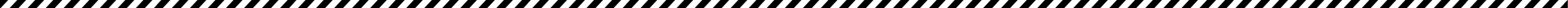 AgendaWelcome to the AGM and note apologies.Confirmation of minutes from the 2021 AGM held 30th October 2021.President’s report of the 2021/22 season.Coach's report 2021/22 seasonTreasurer’s report including budget for 2022/23 seasonApprove financials and adopt budgetElection of board and committee members for 2022/23 season.Any other business.Time and date7.30pm Tuesday 11th October 2022LocationZoom meeting Zoom meeting AttendeesAlexis King, Simon King, Jared Goldthorpe, Ryan Moar, Aaron Langman, Emma Nicoletti, Jonathan Kilborn, Jacques Saupin, Sean WestApologiesRoss PayneItem No.ItemWhoMinute1Welcome to 2022 AGMRMRyan Moar welcomed attendees to 2022 AGM at 7.39pmPresident Ross Payne was out of the state and was an apologySW noted quorum present2Confirmation of minutes from 2021 AGMSWSW drew attention to the minutes of the 2021 AGM that were published on the Newington Swimming Club website.RM moved motion to approve minutes, seconded by JG.SW asked for any objections or alterations to the minutes, none noted. Minutes noted and approved by committee.3President’s report RPRoss Payne is away and will provide report in writing after the meeting.4Coach’s report JGJared provided the Head Coach’s summary of the 2021/22 year:A successful season for meets. Major meets attended – development meets, area meets, Metro and State Junior and Senior long and short course, Nationals. Noted Open National qualifier. Two swimmers part of NSW squads.Noted greater participation in club nights this year compared with 2020/21 year. Move to weeks 3,6,9 of school term and more official time club nights.Start to introduce point scoring for club nights, but note that this is easier to manage with automated timing system.Ken Jones is a member of our club. Ken is a well credentialled referee and is great to have Ken on board.Goals for 2023 More participation in club nights and meetsAim for more connection between club and learn to swim programMore participation in the club from parentsJared provided a written Head Coach’s report which forms part of these minutes and is published on Newington Swimming Club website.5+6Treasurer’s report and budgetALAaron presented financials for the 2021/22 season. Sound financial position from grant income, membership fees, fundraising activities, and meet entry income.Net profit for the year of $1986, cash position $30,622RM moved to adopt financials, JG seconded.Financials adopted by Board.Aaron presented budget for 2022/23 season. AL noted to remain in a sound financial position, continued focus is needed on successful fundraising activities such as meets, government grants.Significant grants received for 2022/23 year – planned for timing equipment and funding running a major meet.Noted allowances in budget for supporting our coaches during major meets where travel and accommodation is needed.JG requested budget allowance for prize giving / trophies.JS moved to adopt budget, JG, SW seconded budget.Financials and budget approved by BoardFinancials signed by president and secretary and noted for record keeping.7Election of club governance positionsAllBoard members elected by show of hands on night, nominations sent to Ryan prior to meeting.Alexis King nominated as president by RM, seconded by RM, JG. Alexis elected president.Ross Payne nominated as vice president by RM seconded by JG. Ross elected vice president.Aaron Langman nominated as treasurer by SW, seconded by JG.  Aaron elected treasurer.SW noted that board members required by constitution are Director of Aquatics (Ryan Moar) and Head Coach (Jared Goldthorpe). Ryan and Jared elected to the board.Sean West nominated as secretary by AL, seconded by JG. Sean elected as secretary.8Thank you to Ross PayneRMThe Board thanks Ross for his service as President during our first 3 years as a club. A heartfelt thank you from all the committee. Our club is now established and successful, and we thank you for guiding our club during this time.9Any other businessAllNo other business noted10Meeting closeRMRyan declared meeting closed at 8.13pm 11/10/22